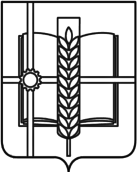 РОССИЙСКАЯ ФЕДЕРАЦИЯРОСТОВСКАЯ ОБЛАСТЬЗЕРНОГРАДСКИЙ РАЙОНМУНИЦИПАЛЬНОЕ ОБРАЗОВАНИЕ «ЗЕРНОГРАДСКОЕ ГОРОДСКОЕ ПОСЕЛЕНИЕ»АДМИНИСТРАЦИЯ ЗЕРНОГРАДСКОГО ГОРОДСКОГО ПОСЕЛЕНИЯПОСТАНОВЛЕНИЕот 02.11.2023 № 393г. ЗерноградО прогнозе социально-экономического развитияЗерноградского городского поселения Зерноградского района на 2024-2026 годыВ соответствии с постановлением Администрации Зерноградского городского поселения от 31.05.2023  № 320 «Об утверждении Порядка и сроков составления проекта бюджета Зерноградского городского поселения Зерноградского района на 2024 год и плановый период 2025 и 2026 годов»», в целях обеспечения составления проекта бюджета Зерноградского городского поселения  на 2024 год и на плановый период 2025 и 2026 годов, Администрация Зерноградского городского поселения постановляет:1. Утвердить прогноз социально-экономического развития Зерноградского городского поселения Зерноградского района на 2024-2026 годы согласно приложению.2. Специалистам Администрации Зерноградского городского поселения,  МКУ Зерноградского городского поселения «Управление жилищно-коммунального хозяйства, архитектуры, имущественных отношений, гражданской обороны и чрезвучайных ситуаций»:2.1. Руководствоваться в работе показателями прогноза социально - экономического развития Зерноградского городского поселения Зерноградского района на 2024-2026 годы.2.2. Принять меры по обеспечению выполнения показателей прогноза социально-экономического развития Зерноградского городского поселения Зерноградского района на 2024-2026 годы.3. Опубликовать настоящее постановление в печатном средстве массовой информации Зерноградского городского поселения «Зерноград официальный» и разместить на официальном сайте Администрации Зерноградского городского поселения в информационно-телекоммуникационной сети «Интернет».4. Постановление вступает в силу со дня его официального опубликования, но не ранее 01.01.2024 года.5. Контроль за выполнением постановления оставляю за собой.Глава Администрации Зерноградского городского поселения                                              И.В. ПолищукПриложениек постановлениюАдминистрацииЗерноградского городского поселенияот 02.11.2023 № 393ПРОГНОЗСОЦИАЛЬНО-ЭКОНОМИЧЕСКОГО РАЗВИТИЯ ЗЕРНОГРАДСКОГО ГОРОДСКОГО ПОСЕЛЕНИЯ НА 2024-2026 ГОДЫПоказатели2024 год2025год2026годПоказателипрогнозпрогнозпрогнозРаздел "Промышленное производство" Совокупный объем отгруженных товаров, работ и услуг, выполненных собственными силами по полному кругу предприятий в ценах каждого года (млн. руб.) 1647,51787,91931,1Индекс производства (%) 103,2103,9104,1Раздел "Финансовые показатели социально-экономического развития"Прибыль прибыльных предприятий (млн. руб.)840,9908,6981,3Темп к предыдущему году (%)107,7108,0108,0Убытки убыточных предприятий (млн. руб.)000Темп к предыдущему году (%)000Раздел "Развитие сельского хозяйства» Объем продукции сельского хозяйства в хозяйствах всех категорий (млн. руб.) 1170,21263,01309,6Индекс производства (%)  106,6102,9103,0Раздел "Труд" Численность работников (чел.) 728271937098Среднемесячная начисленная заработная плата (руб.) 43579,747588,551411,3Темп к предыдущему году (%)110,1109,2108,0Фонд заработной платы (млн. руб. )3808,24107,64379,0Прогноз суммы доходов для расчета налогового потенциала по налогу на доходы физических лиц (млн. руб.)4116,84379,04602,4Раздел "Потребительский рынок"Оборот розничной торговли (во всех каналах реализации) (млн. руб.) 6176,56680,47232,4Темп к предыдущему году (%) 103,7103,7103,8Оборот общественного питания (млн. руб.)516,2553,4592,8Темп к предыдущему году (%)102,0102,5103,0Раздел "Малое и среднее предпринимательство" Число малых предприятий (единиц) 238,0240,0242,0Темп к предыдущему году (%) 100,8100,8101,2Число средних предприятий (единиц) 223Темп к предыдущему году (%) 100100150Количество индивидуальных предпринимателей (единиц) 105710661072Среднесписочная численность работников малых предприятий (тыс. чел.) 0,6740,6880,700Среднесписочная численность работников средних предприятий (тыс. чел.) 0,1390,1410,146Оборот малых предприятий (млн. рублей) 4946,15322,05646,6Оборот средних предприятий (млн. рублей) 207,1223,4237,0Объем инвестиций малых предприятий (млн. рублей) 30,432,532,9Объем инвестиций средних предприятий (млн. рублей)11,211,912,8Раздел "Инвестиции"Инвестиции в основной капитал по полному кругу предприятий и организаций за счет всех источников финансирования (млрд. руб.)738,2785,2836,2Индекс физического объема (%) 101,9101,5101,8Раздел "Строительство"Объем работ, выполненных по виду деятельности "Строительство" (млн. руб.)348,1375,1405,6Темп к предыдущему году (%)102,6103,0104,0